УКРАЇНАКАМ'ЯНКА – БУЗЬКА   РАЙОННА   ДЕРЖАВНА   АДМІНІСТРАЦІЯ   УПРАВЛІННЯ ФІНАНСІВН А К А З02.07.2018р.                            м. Кам’янка-Бузька                                     № 36Про оголошення конкурсу на зайняття вакантної  посади провідного спеціаліста  бюджетноговідділу  управління фінансів районної державної адміністраціїВідповідно до ст.ст. 19-25 Закону України «Про державну службу», постанови Кабінету Міністрів України від 25.03.2016 №246 «Про затвердження Порядку проведення конкурсу на зайняття посад державної служби»НАКАЗУЮ:Оголосити конкурс на зайняття вакантної посади провідного спеціаліста бюджетного відділу управління фінансів Кам’янка-Бузької районної державної адміністрації.Затвердити умови проведення конкурсу на зайняття  вакантної посади провідного спеціаліста бюджетного відділу управління фінансів Кам’янка-Бузької районної державної адміністрації згідно з додатком.Відділу обліку і звітності (О.Заяць) забезпечити оприлюднення на офіційному веб-сайті районної державної адміністрації та передачу у Міжрегіональне управління Нацдержслужби у Львівській та Закарпатській областях даного наказу та умов проведення конкурсу.Контроль за виконанням наказу залишаю за собою.Начальник                    		                         	                    	Л. БарилаЗавізованоНачальник відділу обліку ізвітності – головний бухгалтер                                                                  О.Заяць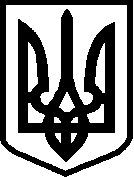 